致知達德親屬．師友篇：寬大包容接納多元觀點、容忍不同意見、體諒寬恕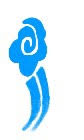 故事：負荊請罪看故事故事改編自（漢）司馬遷《史記．廉頗藺相如列傳》一起分享廉頗為甚麼想羞辱藺相如？你對他這種作為有甚麼看法呢？藺相如處處迴避廉頗，是軟弱的表現嗎？試說說你的想法。如果開罪你的人向你道歉，你會原諒他嗎？試以一個生活故事進行角色扮演。你明白「宰相肚裏好撐船」這句話的意思嗎？你認為作為一個領導人，有必要具備這種條件嗎？多讀一點名句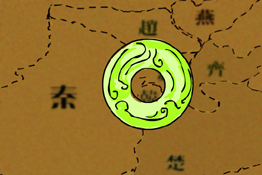 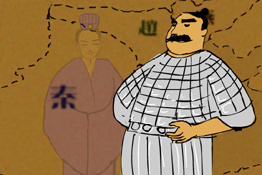 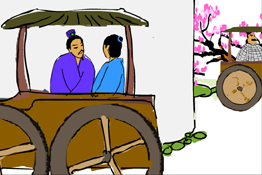 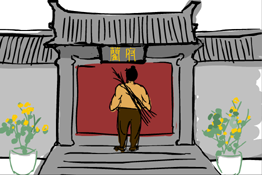 